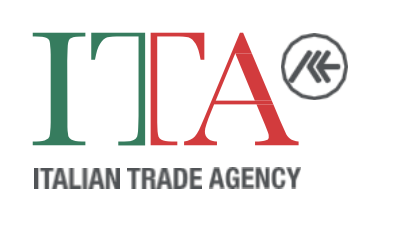 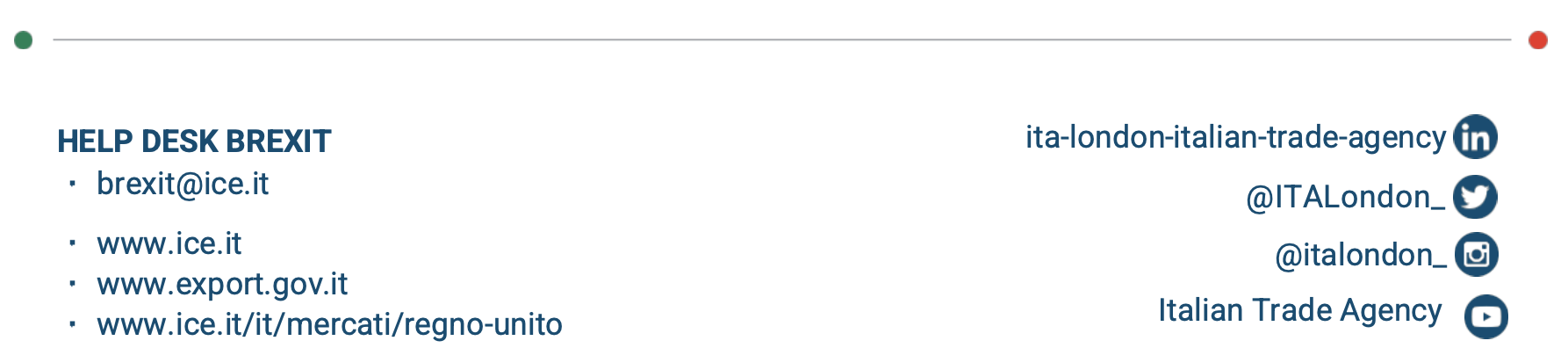 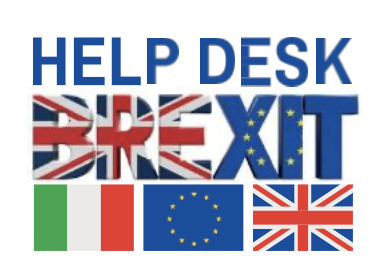 NEWSLETTER GIUGNO  N.RO 40UKCA Aggiornamenti importantiCambiano le regoleFonte: gov.uk APPROVED BODIES Un prodotto certificato CE prima della fine del 2022 non avra’ piu’ bisogno di essere sottoposto alla valutazione di un Approved Body britannico.Tali  prodotti, ribadiamo certificati CE prima del 31 dicembre 2022,  dovranno in ogni caso recare il marchio UKCA, ma saranno sottoposti alla valutazione di un Approved Body Uk solo al momento della scadenza della certificazione di conformita’ ottenuta o, piu’ genericamente, dopo 5 anni ( 31 dicembre 2027).Il governo provvederà a regolamentare in dettaglio la materia al fine di consentire ai produttori di poter dichiarare la conformità al marchio UKCA sulla base delle attività’ di valutazione intraprese da un ente non britannico, comunque riconosciuto ed accreditato nella nazione di appartenenza.Non sarà pertanto richiesto di testare nuovamente il prodotto con un evidente risparmio di costi per le aziende.ETICHETTATURAPer i prodotti immessi sul mercato a partire dal 1° gennaio 2023, il governo introdurrà una legislazione che consentirà di apporre la marcatura UKCA su un'etichetta apposta sul prodotto (sticky labels consentite) o su un documento che lo accompagna fino al 31 dicembre 2025. Ciò si applicherà alla maggior parte dei prodotti che richiedono la marcatura UKCA. Ci saranno regole diverse per:dispositivi mediciprodotti da costruzioneimpianti a funesistemi aerei senza pilotaattrezzature marineattrezzature a pressione trasportabiliprodotti ferroviariPRODOTTI DA COSTRUZIONEI prodotti per l'edilizia che rientrano nel sistema AVCP 3 - come radiatori, sigillanti e adesivi per piastrelle - i cui prodotti sono stati testati da un organismo notificato dell'UE prima del 1° gennaio 2023 potranno ottenere un marchio UKCA senza dover effettuare nuovamente i test attraverso un organismo approvato dal Regno Unito.STOCK ESISTENTEI prodotti marcati CE importati in UK entro la fine del 2022 potranno essere venduti senza necessità di soddisfare i requisiti UKCA. Questo determina la rimozione dell’obbligo di ri-testare e ri-certificare tali prodotti che in realtà sono stati importati in un periodo durante il quale UK ancora riconosce il marchio CE. PEZZI DI RICAMBIOI pezzi di ricambio e le cd. spare parts potranno essere immesse sul mercato britannico se ossequianti i medesimi requisiti in vigore al tempo della originaria immissione sul mercato.Questo risponde alle preoccupazioni degli operatori economici sulla disponibilità dei pezzi di ricambio e garantisce di evitare interruzioni o malfunzionamenti delle attività’ aziendali.